高松赤十字病院②　がんゲノム外来　家族歴問診票がんゲノム外来　家族歴問診票がんの中には、遺伝的要因の関与が指摘されているものもあります。そこで、がん遺伝子パネル検査(がんゲノム検査)の結果検討にあたり、当院ではご自身やご家族の病気について詳しくお伺いすることが大切なこととなります。そのため、ご家族の病歴について調査票の記入をお願いしています。ご記入いただいた情報をもとに、必要に応じて医療スタッフが直接詳しく伺うことがあります。遺伝的なリスクが高いと判断された場合には、遺伝カウンセリング外来で詳細な遺伝カウンセリングなどを受けることをお勧めする場合があります。氏名（ひらがな）＿＿＿＿＿＿＿＿＿＿＿＿＿＿＿　年齢＿＿＿＿歳ご記入日　　　　　年　　　　月　　　日あなたが今までに罹った病気の種類と、その年齢を教えてください。質問1：血縁者の中に「がん」と診断された人はいますか？　□いない　□いる　　　　→「いる」と答えられた方は下記（質問2～）の記入をお願いします。質問2：ご両親は「がん」と診断されたことはありますか？質問3：あなたに兄弟・姉妹はいますか？　　□兄弟：　　人、□姉妹：　　人、□いない　　　　あなたのご兄弟で「がん」と診断されたことがある方をご記入ください。質問4：あなたに子供・孫はいますか？　□子供：　　人、□孫：　　人、□いないあなたの子供や孫で「がん」と診断されたことがある方をご記入ください。質問6：あなたの父方の血縁者（祖父母、おじ、おば、いとこ）に「がん」と診断されたことがある方は、ご記入ください。質問7：あなたの母方の血縁者（祖父母、おじ、おば、いとこ）に「がん」と診断されたことがある方は、ご記入ください。質問8：あなたの甥や姪に「がん」と診断されたことがある方は、ご記入ください。＊下記の図を参考に記載ください。記入いただいても結構です。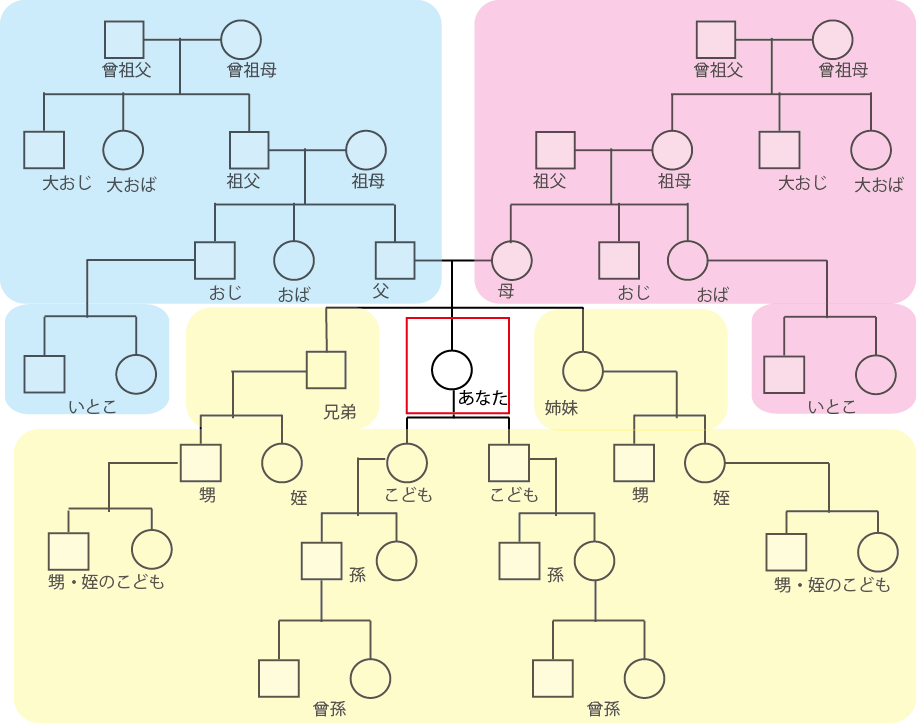 その他、記入例（父親/父親側の家系場合）父親　　肺がん（喫煙歴40年、飲酒歴なし）　60歳いとこ　大腸ポリープ（その後、がんにはなっていない）　49歳曾祖父　前立腺がん　70歳代続柄がんの種類診断された年齢父　　　　才・　不明母　　　　才・　不明続柄がんの種類診断された年齢　　　　才・　不明　　　　才・　不明　　　　才・　不明　　　　才・　不明続柄がんの種類診断された年齢　　　　才・　不明　　　　才・　不明　　　　才・　不明　　　　才・　不明続柄がんの種類診断された年齢　　　　才・　不明　　　　才・　不明　　　　才・　不明　　　　才・　不明続柄がんの種類診断された年齢　　　　才・　不明　　　　才・　不明　　　　才・　不明　　　　才・　不明続柄がんの種類診断された年齢　　　　才・　不明　　　　才・　不明　　　　才・　不明